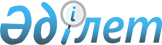 Қ.Н. Келімбетов туралыҚазақстан Республикасы Үкіметінің 2001 жылғы 22 қарашадағы N 1505 қаулысы

     Қазақстан Республикасының Үкіметі қаулы етеді:

     Қайрат Нематұлы Келімбетов Қазақстан Республикасының Қаржы бірінші вице-министрі қызметінен босатылсын.     Қазақстан Республикасының

          Премьер-Министрі
					© 2012. Қазақстан Республикасы Әділет министрлігінің «Қазақстан Республикасының Заңнама және құқықтық ақпарат институты» ШЖҚ РМК
				